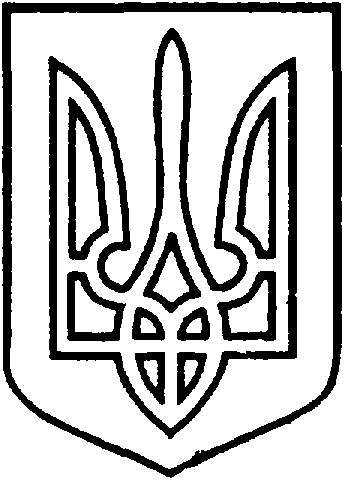 СЄВЄРОДОНЕЦЬКА МІСЬКА ВІЙСЬКОВО-ЦИВІЛЬНА АДМІНІСТРАЦІЯ  СЄВЄРОДОНЕЦЬКОГО РАЙОНУ  ЛУГАНСЬКОЇ  ОБЛАСТІРОЗПОРЯДЖЕННЯкерівника Сєвєродонецької міської  військово-цивільної адміністрації 10  червня 2021  року                                                                       №  893Про погодження розміщеннязасобу пересувної мережіФОП  Божко В.за адресою: м. Сєвєродонецьк,вул. Новікова, 20      Керуючись ч. 3 статті 6 Закону України «Про військово-цивільні адміністрації», розпорядженням керівника ВЦА м. Сєвєродонецьк від 07.12.2020 № 1162  «Про затвердження  Порядку  розміщення  засобів пересувної  дрібнороздрібної  торговельної  мережі  та  пересувних  об’єктів  з надання  послуг  на  території  м.  Сєвєродонецька»  (у новій редакції), розпорядженням  керівника  ВЦА м. Сєвєродонецьк від 10.12.2020 № 1182 «Про затвердження Схеми розміщення засобів пересувної мережі (у новій редакції)», беручи до уваги звернення фізичної особи підприємця Божко Владислава Володимировича від 18.05.2021 № 68395, /конфіденційна інформація/ про розміщення засобу пересувної мережі (кав’ярні) 1 місце за адресою: м. Сєвєродонецьк, вул. Новікова, 20, враховуючи протокол Комісії з розгляду питань розміщення засобів пересувної мережі на території міста Сєвєродонецька від 27.05.2021 № 9, на підставі:/конфіденційна інформація/.зобовʼязую:Погодити  фізичній  особі – підприємцю  Божко  В.  розміщення  засобу  пересувної  мережі   (торгівля продовольчими товарами)  за  адресою:  м. Сєвєродонецьк, вул. Новікова, 20 ( 1 місце),  строком на один рік.Встановити, погоджений з ФОП Божко В. режим роботи засобу пересувної мережі, а саме: з 8:00 до 18:00, без перерви та вихідних днів.   ФОП Божко В. необхідно: забезпечити розміщення на засоби пересувної мережі інформації з зазначенням прізвища, імені та по батькові продавця, а також відомостей про суб`єкт господарювання, і організовує торгівлю: найменування, адресу та номер телефону; інформацію про режим роботи; забезпечити належний зовнішньо-естетичний вигляд засобу пересувної мережі його обладнання.4.    Витяг  з  даного  розпорядження  підлягає  оприлюдненню.5.	Контроль за виконанням розпорядження покласти на заступника керівника Сєвєродонецької міської військово-цивільної адміністрації Олега КУЗЬМІНОВА.Керівник Сєвєродонецької міськоївійськово-цивільної адміністрації  		                   Олександр СТРЮК 